Innovationskraft für eHealth in NRW: Landesgemeinschaftsstand Nordrhein-Westfalen mit 18 Ausstellern auf der DMEA 2019Kontakt: ZTG Zentrum für Telematik und Telemedizin GmbHBirthe KlementowskiTel. 0234 / 973517 - 36E-Mail: b.klementowski@ztg-nrw.de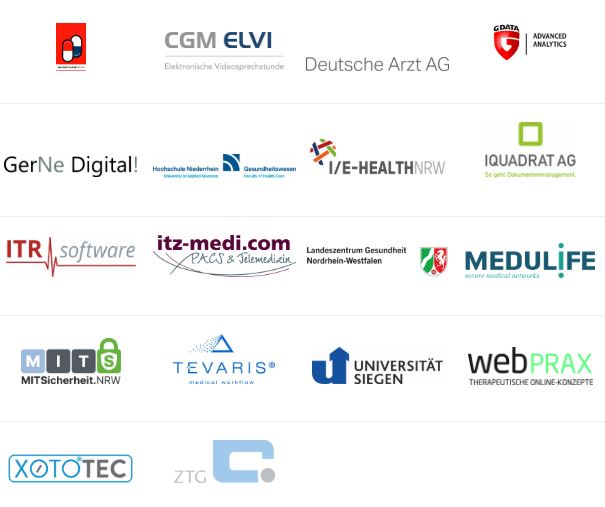 